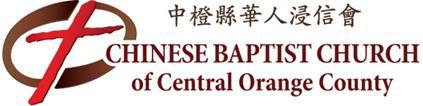 MISSION ORGANIZATION APPLICATION FORM Name of mission organization: 									Is this a 501-c registered organization:  Yes ______       No ______Is there any financial accreditation or certification (e.g., ECFA):  Yes ______       No ______Website of mission organization: 									Fax number: 						Postal address: 											Church affiliation if any: 										Key leaders at this mission organization:Name (role): 						Phone/E-mail:Please briefly describe the kind of work this organization generally does. (½ page max.)Date of initiation of the specific mission project, if relevant: 					Project location(s), project management location(s): 						Please describe the participation of CBCCOC congregation members, if any, in the project:  														Please briefly describe the project goals and specific objectives:  																		Please describe the intended outcome(s) of the mission project: (a semi-yearly report and photos will be expected)  										Please describe briefly the procedures for achieving the objectives:  																	What is the estimated yearly expense (budget) for the project:  			Contact information for project leader at this mission organization:Name (role):  												Phone: 				          E-mail:  							Please attach a copy of your organization’s most recent annual report to this application. Signature of applicant (role):  									Application date:  					